Почвенная фреза для каменистой земли – серия 2FSDP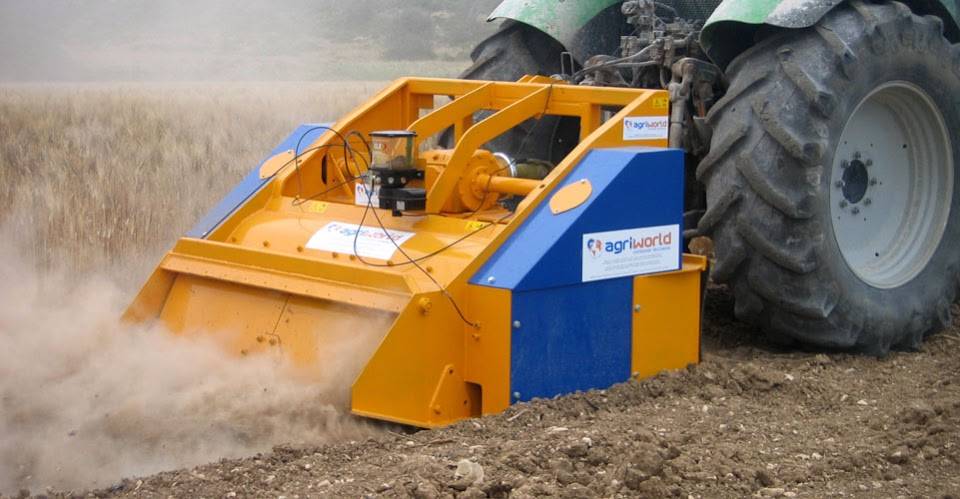 Технические характеристики:Модели2FSPD-220.32Необходимая мощность, л.с.180-220рабочая ширина, мм2180Ширина ротора, мм1760рабочая глубина, мм300ВОМ, об/мин1000Вес, кг3100